I Panamá y GamboaMT-50038  - Web: https://viaje.mt/dwd4 días y 3 nochesDesde $768 USD | DBL + 279 IMP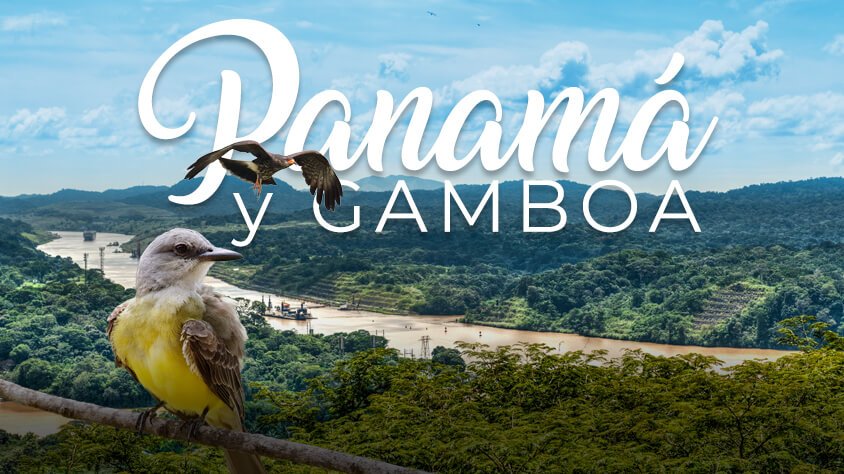 Incluye vuelo conI SALIDAS                    México: Salidas Diarias Monterrey y Guadalajara: Consultar SalidasI PAISESPanamá.I CIUDADESPanamá, Gamboa.I ITINERARIODíA 1 MéXICO  -  PANAMáSalida en vuelo regular con destino la ciudad de Panamá. Llegada, recepción y traslado hacia su hotel en Panamá. Alojamiento.DíA 2 PANAMá  -  Tour de Ciudad amp; Canal + Tour de ComprasA la hora coordinada iniciaremos la visita de la ciudad de Panamá recorriendo La Cinta Costera que es un sitio para disfrutar el verdor de sus áreas mientras se encuentra dentro de la urbe, continuamos con el Casco Antiguo considerado Patrimonio de la Humanidad donde encontraremos la mayoría de los principales monumentos de la ciudad de Panamá, visitaremos el Centro de Visitantes de Miraflores es el lugar perfecto para aprender sobre la impresionante obra del Canal de Panamá. Conocer su historia, funcionamiento, observar a pocos metros de distancia el tránsito de barcos por el Canal y observar cómo trabajan las esclusas (Incluye entradas al centro de visitantes). La Calzada de Amador es una vía que une tierra firme con cuatros pequentilde;as islas en la Bahía de Panamá disfrutarán preciosas vistas que nos ofrece el Océano Pacífico. Finalizamos con el centro comercial de Albrook ofrece una gran variedad de tiendas y boutiques, así como de restaurantes (No incluye almuerzo). Alojamiento en Panamá.DíA 3 PANAMá  -  Gamboa Rainforest + Exhibiciones Ecológicas + Teleférico Usted quedará maravillado con la experiencia de la verde selva Gamboa desde dentro, ascendiendo unos 280 pies de distancia de la sombra del suelo forestal, a través de la densa maleza y hasta el sol de dosel bantilde;adas con sus mil tonos de verde que sólo se interrumpe por los vibrantes colores de la floración de árboles. Una vez en la parte superior, tendrá la oportunidad de subir a nuestra torre de observación (también accesible para sillas de ruedas), donde tendrá vistas ininterrumpidas de la gran selva tropical del Parque Nacional Soberanía, así como también podrá observar la parte más angosta del Canal de Panamá., salidas de martes a domingos. Incluye almuerzo. Alojamiento. Nota: Gamboa Rainforest Resort cerrado los lunes.DíA 4PANAMá  -  MEXICOTraslado del hotel hacia el aeropuerto para abordar vuelo de regreso a la Ciudad de México.I TARIFASSALIDAS DESDE CDMXSALIDAS DESDE GUADALAJARASALIDAS DESDE MONTERREYIMPUESTOS Y SUPLEMENTOS -  Precios por persona en dólares -  Precios no aplican en semana santa, pascua, eventos especiales, carnaval, navidad y antilde;o nuevo -  Los precios cambian constantemente, así que te sugerimos la verificación de estos, y no utilizar este documento como definitivo. -  Tarifas validas con precompra de 21 días. -  Consultar suplemento aéreo julio y agosto 2024I HOTELESPrecios vigentes hasta el 06/12/2024I EL VIAJE INCLUYE  ● Boleto de avión México - Panamá – México.  ● 03 noches de alojamiento en Panamá en de categoría elegida con desayunos.  ● Traslados regulares aeropuerto – hotel – aeropuerto.  ● Tour de Ciudad  Canal + Tour de compras.   ● Tour Gamboa Rainforest + exhibiciones ecológicas + teleférico + almuerzo.   ● Documentos de viaje se entregarán en formato digital para descargar en su dispositivo móvil.  ● Mínimo dos pasajeros viajando juntos.I EL VIAJE NO INCLUYE  ● Tarjeta de Asistencia Turística (seguro de viajero). Consultar opciones.  ● Ningún servicio no especificado.  ● Gastos personales y propinas a trasladistas, guías, maleteros y meseros.  ● Bebidas en alimentación.I NOTASNOTAS IMPORTANTESEl depósito no será reembolsable en caso de cancelación.Sujeto a disponibilidad, aeréa, terrestre y a cambios sin previo aviso.Es responsabilidad del pasajero proveerse de los pasaportes o documentos de migración requeridos por las autoridades de los Estados Unidos Mexicanos, y de los países de destino o de tránsito, tales como visas, permisos sanitarios, permisos notariados para menores de edad viajando solos, etc. La vigencia del pasaporte debe ser mínimo seis meses, a partir de la fecha de viaje.Los pasajeros tendrán derecho a 1 maleta por persona. En caso de exceder el número de maletas y sea necesaria la contratación de un carro adicional, el costo lo asumirá el pasajero.NOTAS ESPECIALESDocumentos de viaje: En caso de no recibir copias de pasaportes en la fecha establecida, Mega Travel no se hace responsable por la información recibida, cualquier cambio o modificación será responsabilidad de la agencia y/o pasajero y estará sujeto a las condiciones y cargos de la aerolínea. Pasaporte con vigencia mínima de 06 meses al término del viaje.Equipaje Documentado: Una pieza de 23 kg. por pasajero. Cada Línea aérea tiene reglamentación específica para el cobro de equipaje documentado, esta información puede tener cambios, de manera que sugerimos, CONSULTAR EN LA PAGINA WEB de la(s) aerolínea(s) los costos así como la Información de peso, medidas, equipaje extra, días previos al viaje.Asignación de asientos: No hay preasignación de asientos. Para aquellas líneas aéreas que permitan asignar asientos al emitir su boleto, le asignaremos los asientos disponibles sin costo extra, los cuales se toman conforme a la disponibilidad existente y podrían quedar o no juntos. Usted podrá pedir asientos juntos o hasta adelante con cargo adicional de acuerdo a tarifas y reglamentación de cada línea aérea. Si no lleva asientos asignados deberá presentarse con suficiente tiempo el día de su vuelo. Mínimo 3 horas y media antes de la salida del vuelo.Tiempos en los aeropuertos: 48 hrs. antes de su salida deberá consultar en la página web de cada línea aérea el horario de su vuelo, ya que pueden tener cambios importantes en sus horarios. Y deberá presentarse en el mostrador de la línea aérea para realizar su check in 03 horas antes de la salida para vuelos Internacionales o 02 horas para vuelos nacionales y estar en sala de abordaje 01 hora antes del horario marcado en su pase de abordar como HORA DE SALIDA, de lo contrario podría perder su vuelo. Sugerimos bajar la aplicación de la aerolínea con la que está viajando para realizar estas consultas en tiempo real.Manejo de equipaje: El equipaje y artículos personales son responsabilidad del pasajero exclusivamente. El precio del viaje no incluye manejo de equipaje, es decir, que cada cliente debe subir, bajar y acercar su propio equipaje a los transportes y verificar que estén dentro del auto o autobús todas sus pertenencias, de igual manera, verificar que lleva consigo todos sus bienes al bajar. No se aceptarán reclamaciones por artículos olvidados o extraviados.NO-SHOW En caso de no presentarse al primer vuelo, automáticamente se cancela la reserva completa sin derecho a reembolso, cambios de fecha ni reprogramación.Seguro de viajero. Les recomendamos antes de iniciar su viaje al país adquieran el seguro de viaje el cual cuente con cobertura en caso de enfermedad, contagio COVID–19, accidentes, pérdida de equipaje, amparo de bienes y valores, etc.POLÍTICAS DE CONTRATACIÓN Y CANCELACIÓNhttps://www.megatravel.com.mx/contrato/01-bloqueos-astromundo.pdfPrecios indicados en USD, pagaderos en Moneda Nacional al tipo de cambio del día.Los precios indicados en este sitio web, son de carácter informativo y deben ser confirmados para realizar su reservación ya que están sujetos a modificaciones sin previo aviso.VISAPANAMÁREQUISITOS PARA INGRESAR A PANAMÁYa no solicita prueba/ ni pase de salud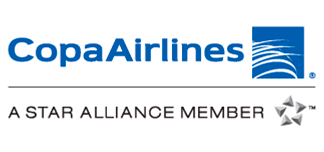 CATEGORíATRIPLEDOBLESGLMNRHoteles 3*$ 848$ 868$ 1,138$ 658Hoteles 4*$ 928$ 948$ 1,278$ 678Hoteles 5*$ 1,038$1,128$ 1,628$758CATEGORíATRIPLEDOBLESGLMNRHoteles 3*$ 798$ 828$ 1,078$ 628Hoteles 4*$ 888$ 898$ 1,238$ 648Hoteles 5*$ 998$ 1,088$ 1,588$ 718CATEGORíATRIPLEDOBLESGLMNRHoteles 3*$ 748$ 778$ 1,018$ 568Hoteles 4*$ 858$ 828$ 1,188$ 588Hoteles 5*$ 948$ 1,028$ 1,538$ 658Impuestos Aéreos saliendo desde MEX -  MTY$ 279Impuestos Aéreos saliendo desde Guadalajara$269HOTELES PREVISTOS O SIMILARESHOTELES PREVISTOS O SIMILARESHOTELES PREVISTOS O SIMILARESHOTELES PREVISTOS O SIMILARESHOTELCIUDADTIPOPAíSRamada Panamá CentroPanamá3 EstrellasPanamáThe ExecutivePanamá4 EstrellasPanamáMarriott AlbrookPanamá5 EstrellasPanamáésta es la relación de los hoteles utilizados más frecuentemente en este circuito. Reflejada tan sólo a efectos indicativos, pudiendo ser el pasajero alojado en establecimientos similares o alternativosésta es la relación de los hoteles utilizados más frecuentemente en este circuito. Reflejada tan sólo a efectos indicativos, pudiendo ser el pasajero alojado en establecimientos similares o alternativosésta es la relación de los hoteles utilizados más frecuentemente en este circuito. Reflejada tan sólo a efectos indicativos, pudiendo ser el pasajero alojado en establecimientos similares o alternativosésta es la relación de los hoteles utilizados más frecuentemente en este circuito. Reflejada tan sólo a efectos indicativos, pudiendo ser el pasajero alojado en establecimientos similares o alternativos